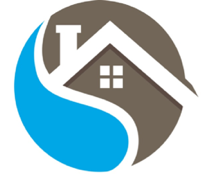 KARABAR HOUSING COOPERATIVEAPPLICATION FORMSignature of Applicant(s) ___________________________       _____________________________ Date:			  ___________________________       _____________________________DETAILS OF APPLICANT(S)DETAILS OF APPLICANT(S)DETAILS OF APPLICANT(S)Applicant 1Applicant 2SurnameGiven NamesCurrent AddressTelephone/ MobileEmailComposition of Family (E.g. Single parent with 4 children;  couple, etc.)Dependent children (under 18) living with you and need to be accommodatedName:Age:Dependent children (under 18) living with you and need to be accommodatedName:Age:Dependent children (under 18) living with you and need to be accommodatedName:Age:Other persons to be accommodated.  Reason.Name:Reason:Name:Reason:At risk factors in current accommodation/Special Needs? (ie Need interpreter; ageing (60+);Length of time at current addressCurrent weekly rentName of LandlordCurrent Type of HousingPrivate Rental/Owned:  □Private Rental/Owned  □Current Type of HousingFamily/Friends:  □Family/Friends  □Current Type of HousingPublic/Community Housing:  □Public/Community Housing  □Current Type of HousingOther  □Other  □Reason for leavingPERSONAL DETAILS (*evidence required)PERSONAL DETAILS (*evidence required)PERSONAL DETAILS (*evidence required)Age and DOBOccupationEmployerPeriod of EmploymentGross Weekly income (normal)Other IncomePrevious 5 years’ employment Next of Kin (name & number)